Муниципальное образование город ТоржокТоржокская городская ДумаП О С Т А Н О В Л Е Н И Е29.09.2015                                                                                                                               № 5О плане работы 
Торжокской городской Думышестого созыва на 4 квартал 2015 годаРуководствуясь пунктом 1 статьи 20 Регламента Торжокской городской Думы, принятого решением городского Собрания депутатов от 29.11.2005 № 236 (в редакции постановлений Торжокской городской Думы от 27.01.2010 № 34, от 28.04.2011 № 21,
от 27.11.2012 № 37 и от 25.08.2015 № 70), Торжокская городская Дума
п о с т а н о в и л а: Утвердить план работы Торжокской городской Думы шестого созыва на
4 квартал 2015 года (прилагается). Настоящее Постановление вступает в силу со дня его подписания и подлежит размещению в свободном доступе в телекоммуникационной сети Интернет на официальных сайтах администрации города Торжка и Торжокской городской Думы.Председатель  Думы                                                                                               В.И. ЖитковУтвержден постановлением Торжокской городской Думы от 29.09.2015 № 5План работы
Торжокской городской Думы
на 4 квартал 2015 года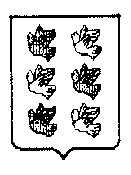 Организационная работаОрганизационная работаОрганизационная работаОрганизационная работа№ п/пНаименование мероприятийСрок исполненияОтветственный 
за проведение1Проведение выборов Председателя Торжокской городской Думы, заместителя Председателя Торжокской городской Думы, секретаря Торжокской городской Думыдо 13.10.2015Организационный комитет,старейший по возрасту депутат2Формирование постоянных комиссий Торжокской городской Думы, утверждение их председателейдо 13.10.2015Председатель ТГД3Образование депутатских фракций октябрьРуководители депутатских фракций,Председатель ТГД4Составление и утверждение планов работы постоянных комиссий Торжокской городской ДумыоктябрьПредседатели постоянных комиссий5Составление графика личного приема депутатами избирателей в своих округахоктябрьДепутаты, Председатель ТГД6Определение списка депутатов – членов соответствующих комиссий, действующих при администрации городаоктябрь-ноябрьПредседатель ТГД7Прием избирателей в своих округах и в помещении Торжокской городской Думыв течение квартала по графикуДепутаты, Председатель ТГД,заместитель Председателя ТГД8Проведение обучающего семинара с вновь избранными депутатами по нормативно-правовой базе деятельности Торжокской городской ДумыоктябрьАппарат ТГД9Формирование состава помощников депутатов Торжокской городской Думыоктябрь-ноябрьДепутаты, 
Председатель ТГД, 
аппарат ТГДПеречень вопросов, выносимых на рассмотрение Торжокской городской ДумыПеречень вопросов, выносимых на рассмотрение Торжокской городской ДумыПеречень вопросов, выносимых на рассмотрение Торжокской городской ДумыПеречень вопросов, выносимых на рассмотрение Торжокской городской Думы№ п/пНаименование вопросаСрок
проведенияОтветственные за подготовку проектов нормативных
правовых актов12341Выборы Председателя Торжокской городской Думы, заместителя Председателя Торжокской городской Думы, секретаря Торжокской городской Думыдо 13.10.2015Организационный комитет,старейший по возрасту депутат12342Утверждение составов постоянных депутатских комиссий и их председателейоктябрьПредседатель ТГД3Регистрация депутатских фракцийоктябрь-ноябрьРуководители депутатских фракций4Утверждение персонального состава Совета Торжокской городской Думы шестого созываоктябрьПредседатель ТГД5О работе депутатов Торжокской городской Думы на постоянной основеоктябрьПредседатель ТГД6О внесении изменений в решение Торжокской городской Думы
от 18.12.2014 № 282 «О бюджете муниципального образования город Торжок на 2015 год и на плановый период 2016 и 2017 годы»в течение квартала по мере необходимостиУправление финансов администрации города, постоянная комиссия по налогам, бюджету и экономическим вопросам7О внесении изменений в Регламент Торжокской городской ДумыоктябрьПредседатель ТГД8О внесении изменений в Устав муниципального образования город ТоржокноябрьЮридический отдел администрации города9О бюджете муниципального образования город Торжок на 2016 год и на плановый период 2017 и 2018 годыдекабрьУправление финансов администрации города, постоянная комиссия по налогам, бюджету и экономическим вопросам